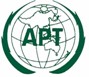 APT REPORT oninformation of mobile operators’ frequencies, technologies and license durations in Asia pacific countriesNo. APT/AWG/REP-15
(Rev. 1)Edition: March 2013Adopted byThe 14th APT Wireless Group Meeting18 – 21 March 2013
Bangkok, ThailandSOURCE: AWG14/OUT-05APT REPORT oninformation of mobile operators’ frequencies, technologies and license durations in Asia pacific countries(Rev. 1)IntroductionAPT Wireless Forum (AWF) has started to develop the APT Frequency Information System (AFIS) based on the APT Recommendation “The APT Spectrum  Database- Guidelines for Constructing and Maintaining the APT Frequency Information system(AFIS)” which was approved in 2006.  The sharing of information on frequency allocation and spectrum usages will be beneficial to reach harmonization on spectrum usages among APT member countries. However, especially for IMT mobile usage, information on operators’ frequencies, technologies and license duration of each country is essential to achieve global/regional roaming with the purpose of improving economies of scale and is also very useful in considering migration path of IMT technologies in view of the situation in other countries. In this regard, at the 7th meeting of AWF, it was agreed to develop an APT Report on information of mobile operators’ frequencies, technologies and license durations in Asia Pacific countries and also to develop a Questionnaire on information in relation to all terrestrial mobile operators, which was completed during the meeting. The first edition of the APT Report was adopted in the 9th meeting of AWF in September 2010. This APT Report was further updated to reflect the latest state of additional frequency bands released for terrestrial mobile cellular networks in some APT countries.This APT report is a compilation of responses to the Questionnaire and would provide useful information to APT members and could be used for AFIS depending on the scope.Questionnaire and ResponsesQuestionnaireQuestionnaire sent out to each of the APT Member Administration is shown below.Question 1: What frequency band(s) is/are used for mobile technology (e.g. GSM, CDMA, IMT-2000, BWA) in your country/region? Question 2: Which operator is using the frequency band(s) mentioned in Question 1 with what kind of technology mentioned in Question 1? Please provide operator name, detailed frequency band(s), used technology and license duration. 2.2 APT member countries that submitted responses to APT during the development of this ReportThe following member countries provided their responses to the Questionnaire.Afghanistan, Islamic Republic of (as of January 2010)Bangladesh (as of January 2010)Cambodia (as of January 2010)China, People’s Republic ofIndia, Republic of (as of January 2010)Indonesia, Republic ofIran, Islamic Republic of  (as of January 2010)JapanKorea, Republic ofMacao, China (as of January 2010)Malaysia (as of January 2010)Micronesia, The Federated States of (as of January 2010)Mongolia (as of January 2010)Myanmar, The Union of (as of January 2010)New ZealandPalau (as of January 2010)Papua New Guinea (as of January 2010)Thailand (as of January 2010)Vietnam, Socialist Republic ofResponses to Question 1Responses to Question 2Afghanistan, Islamic Republic ofNote:  Telecommunications Regulatory Authority (ATRA) has not awarded any license for BWA and IMT-2000 since January 2010 in .Note: All bands in the table are available on a technology flexible basis in . The technology column in this case indicates the most likely/major technology deployed at the present time (however, the type of service deployed and the technology used is at the discretion of the licensee).Note: Expiration date is around 2020 to 2040., People’s Republic of, Republic ofNote: In India, licenses are awarded to mobile operators on service area basis. Please contact Telecom Regulatory Authority of India (TRAI)/Department of Telecommunication (DOT) for detailed information on mobile operator name, assigned frequency band and used technology in a specific service area.Indonesia, Republic ofNote 1)	: 	License is granted by apparatus-based licensed and can be extended for the next 5 years.Note 2) 	: 	License is granted by bandwidth-based licensed and can be extended for the next 10 years.Note 3) 	: 	Except in the area of Riau Islands still by apparatus license and condition in note 1) applied (licensed every 5 years).Note 4) 	: 	Before April 2011, PT Smartfren Telecom, Tbk. was known as PT Mobile-8 Telecom, Tbk.Note 5) : 	Before June 2011, PT Axis Telekom Indonesia was known as PT Natrindo Telepon Seluler.JapanNote:	License is granted to Base Station each. Expiration date of license for each station is different.Korea, Republic ofMacao, ChinaNote 1:	Licensing arrangement may be made at an appropriate time before the expiration of the license.Note 2:	According to the 3G licensing conditions, if the 3G licensee possesses a 2G license, the 2G license will be renewed for a period of no more than two years. Therefore, the 2G licenses of Macau Telecommunications Company Limited (CTM), Hutchison and Smartone have been renewed and the license durations have been extended to year 2012.MalaysiaNote *:  Approval is given on annual basis based on Apparatus Assignment.Micronesia, The Federated States ofNote 1: FSM Telecom Corporation is a public Corporation and the only service provider (monopoly) in the FSM. While they are not issued a license, the Department of Transportation, Communication and Infrastructure has issued a Frequency Authorization for use of the frequencies for the mobile service. The authorization is conditional for 5 years duration which has expired pending adoption of the radiocommunication regulations for the FSM.Note 2: While FSM Telecom Corporation has originally requested to also operate in the 1800 MHz band, the service has not taken off. Because of this, the 1800MHz band has been filed, but never used.Myanmar, The  ofNote 1: Currently, all telecommunications services including mobile services are being provided by government operator MPT. There is no legal background requiring MPT to get a license for provision of services. In such a situation, a formal and systematic licensing regime has not been established yet. Of the various services, MPT applied for and has been awarded a license for GSM mobile service ONLY. So currently GSM Mobile service license is the only license granted by Posts and Telecommunications Department (PTD). PTD is now preparing a formal licensing regime and MPT will soon require to get licenses for other types of services (WCDMA, CDMA450 etc.,).Note 2: GSM license period is five years. GSM license has been renewed according to its expiration in July 2010. For other services, radio frequency allocation validity period is five years. New ZealandNote 1: The license period is over 20 years because the renewal offer was accepted.Note 2: The MR refers to the Management Right of a range of frequencies. Spectrum licenses for cell sites in the range of the spectrum defined within the MR are assigned. Two Degrees Mobile Ltd has two MRs in the 900 MHz spectrum range which have different expiration dates.PalauPapua New GuineaNote: Permit only as of January 2010. The full extent of the amount of spectrum needed was not known as of January 2010. The permit is renewable annually.   ThailandNote: There is no license awarded for BWA as of January 2010 in . Vietnam,  ofNote 1: EVN Telecom was merged with Viettel from 1/1/2012_______________________ASIA-PACIFIC TELECOMMUNITYASIA-PACIFIC TELECOMMUNITYAPT Wireless Group (AWG) TechnologyFrequency Band (MHz) (Islamic Republic of) (Islamic Republic of)CDMA800826.110 – 834.735 / 871.110 – 879.735826.110 – 834.735 / 871.110 – 879.735P-GSM900890.200 – 915.000 / 935.200 – 959.800890.200 – 915.000 / 935.200 – 959.800E-GSM900880.200 – 884.200 / 925.200 – 929.200880.200 – 884.200 / 925.200 – 929.200GSM18001710.200 – 1748.400 / 1805.200 – 1843.4001710.200 – 1748.400 / 1805.200 – 1843.400BWA2400 – 2500 / 3400 – 36002400 – 2500 / 3400 – 3600IMT 20001885 – 2025 / 2110 – 22001885 – 2025 / 2110 – 2200UMTS (WCDMA) 800825 – 845 / 870 – 890825 – 845 / 870 – 890GSM900890 – 915 / 935 – 960890 – 915 / 935 – 960UMTS (WCDMA) 900900 – 915 / 945 – 960900 – 915 / 945 – 960GSM18001710 – 1785 / 1805 –18801710 – 1785 / 1805 –1880LTE18001710 – 1785 / 1805 – 18801710 – 1785 / 1805 – 1880UMTS(WCDMA) 21001920 – 1980 / 2110 – 21701920 – 1980 / 2110 – 2170WiMAX / TD-LTE2300 – 24002300 – 2400CDMA450450 – 455 / 460 – 465450 – 455 / 460 – 465CDMA800825 – 845 / 870 – 890825 – 845 / 870 – 890E-GSM880 – 890 / 925 – 935880 – 890 / 925 – 935GSM900890 – 915 / 935 – 960890 – 915 / 935 – 960GSM18001710 – 1785 / 1805 – 18801710 – 1785 / 1805 – 1880CDMA20001890 – 1910 / 1970 – 19901890 – 1910 / 1970 – 1990BWA systems (Mobile WiMAX)2330 – 2400 TDD2330 – 2400 TDDBWA systems (Mobile WiMAX)2585 – 2620 TDD2585 – 2620 TDDCDMA450453 – 457.5 / 463 – 467.5453 – 457.5 / 463 – 467.5CDMA800824 – 829.4 / 869 – 874.4824 – 829.4 / 869 – 874.4EGSM900880 – 915 / 925 – 960880 – 915 / 925 – 960GSM18001710 – 1785 / 1805 – 18801710 – 1785 / 1805 – 1880UMTS(WCDMA)21001920 – 1980/2110 – 21701920 – 1980/2110 – 2170 (People’s Republic of) (People’s Republic of)CDMA800825 – 835 / 870 – 880825 – 835 / 870 – 880GSM900889  – 915 / 934 – 960889  – 915 / 934 – 960GSM18001710 – 1755 / 1805 – 18501710 – 1755 / 1805 – 1850IMT1755-1785 / 1850-18801755-1785 / 1850-1880CDMA20001920 – 1935/2110 – 21251920 – 1935/2110 – 2125IMT1935-1940 / 2125-21301935-1940 / 2125-2130UMTS(WCDMA)1940 – 1955/2130 – 21451940 – 1955/2130 – 2145IMT1955 –1980 / 2145-21701955 –1980 / 2145-2170TD-SCDMA1880 –1900 TDD1880 –1900 TDDIMT1900 – 1920 TDD1900 – 1920 TDDTD-SCDMA2010 – 2025 TDD2010 – 2025 TDDTD-SCDMA2300 – 2400 TDD 2300 – 2400 TDD IMT2500 – 2690 TDD2500 – 2690 TDD (Republic of) (Republic of)CDMA800824 – 844 / 869 – 889824 – 844 / 869 – 889GSM900890 – 915 / 935 – 960890 – 915 / 935 – 960GSM18001710 – 1785 / 1805 – 18801710 – 1785 / 1805 – 1880Indonesia (Republic of)Indonesia (Republic of)CDMA450450 – 457.5 / 460 – 467.5CDMA800824.265 – 844.515/ 869.265 – 889.515GSM900890 – 915 / 935 – 960GSM18001710 – 1785 / 1805 – 1880UMTS(WCDMA)21001920 – 1970 / 2110 – 2160CDMA19001903.125 – 1910 / 1983.125 – 1990BWA(TDD)2360 –  2390Iran (Islamic Republic of)Iran (Islamic Republic of)GSM900890 – 915 / 935 – 960890 – 915 / 935 – 960GSM18001725.1 – 1739.9 / 1820.1 – 1834.91725.1 – 1739.9 / 1820.1 – 1834.9GSM18001770 – 1785 / 1865 – 18801770 – 1785 / 1865 – 1880BWA3400 – 3500 / 3500 – 36003400 – 3500 / 3500 – 3600BWA3600 – 3621 / 3700 – 37213600 – 3621 / 3700 – 3721UMTS (WCDMA)800 / CDMA800815 – 845 / 860 – 890815 – 845 / 860 – 890UMTS (WCDMA)900905 – 910 / 945 – 950905 – 910 / 945 – 950UMTS (WCDMA)15001427.9 – 1462.9 / 1475.9 – 1510.91427.9 – 1462.9 / 1475.9 – 1510.9UMTS (WCDMA)17001749.9 – 1784.9 / 1844.9 – 1879.91749.9 – 1784.9 / 1844.9 – 1879.9UMTS (WCDMA)2100/CDMA 20001920 – 1980 / 2110 – 21701920 – 1980 / 2110 – 2170PHS1884.5 – 1915.7 (TDD)1884.5 – 1915.7 (TDD)BWA systems (WiMAX, XGP)2545 – 2575 (TDD)2595 – 2625 (TDD)2545 – 2575 (TDD)2595 – 2625 (TDD) (Republic of) (Republic of)CDMA800824 – 829 / 869 – 874824 – 829 / 869 – 874CDMA1770 – 1780 / 1860 - 18701770 – 1780 / 1860 - 1870UMTS(WCDMA)21001930 – 1940 / 2120 - 21301940 - 1960 / 2130 – 21501960 – 1980 / 2150 – 21701930 – 1940 / 2120 - 21301940 - 1960 / 2130 – 21501960 – 1980 / 2150 – 2170Mobile WiMAX (WiBro)2300 – 23272330 - 23602300 – 23272330 - 2360LTE829 – 839 / 874 – 884839 – 849 / 884 - 8941755 – 1765 / 1850 – 1860950 – 915 / 950 – 9601745 – 1755 / 1840 - 1850 1920 – 1930 / 2110 -2120829 – 839 / 874 – 884839 – 849 / 884 - 8941755 – 1765 / 1850 – 1860950 – 915 / 950 – 9601745 – 1755 / 1840 - 1850 1920 – 1930 / 2110 -2120TBD819 – 824 / 864 - 869819 – 824 / 864 - 869 () ()CDMA800825 – 845/870 – 890825 – 845/870 – 890GSM900890 – 915 / 935 – 960890 – 915 / 935 – 960GSM18001710 – 1785 / 1805 – 18801710 – 1785 / 1805 – 1880UMTS(WCDMA)21001920 – 1980 / 2110 – 21701920 – 1980 / 2110 – 2170E-GSM900880 – 890 / 925 – 935880 – 890 / 925 – 935P-GSM900890 – 915 / 935 – 960 890 – 915 / 935 – 960 GSM18001710 – 1785/ 1805 – 18801710 – 1785/ 1805 – 1880UMTS(WCDMA)21001920 – 1980/ 2110 – 21701900 – 1920 (TDD)2010 – 2025 (TDD)1920 – 1980/ 2110 – 21701900 – 1920 (TDD)2010 – 2025 (TDD)BWA(WiMAX)2300 – 2400 (TDD)2300 – 2400 (TDD) (The Federated States of) (The Federated States of)GSM900890 – 902 / 935 – 947890 – 902 / 935 – 947CDMA450450 – 460 / 460 – 470450 – 460 / 460 – 470CDMA800824 – 849 / 869 – 894824 – 849 / 869 – 894CDMA18001850 – 1865 / 1930 – 19451880 – 1885 / 1960 – 19651850 – 1865 / 1930 – 19451880 – 1885 / 1960 – 1965GSM900890 – 915 / 935 – 960890 – 915 / 935 – 960GSM18001710 – 1785 / 1805 – 18801710 – 1785 / 1805 – 18803G/WCDMA1920 – 21701920 – 2170BWA(WiMAX)3400 – 3600(TDD)3400 – 3600(TDD) (The  of) (The  of)CDMA450453 – 457/465 – 468453 – 457/465 – 468CDMA800 / TDMA800(DAMPS)825 – 845 / 870 – 890825 – 845 / 870 – 890GSM900890 – 915/ 935 – 960890 – 915/ 935 – 960DECT1800 – 1900/1800 – 19001800 – 1900/1800 – 1900WCDMA1920 – 1980/2110 – 21701920 – 1980/2110 – 2170UMTS850825 – 840 / 870 – 885825 – 840 / 870 – 885GSM900890 – 915/ 935 – 960890 – 915/ 935 – 960GSM1800 / LTE18001710 – 1785/ 1805 – 18801710 – 1785/ 1805 – 1880UMTS(WCDMA)21001920 – 1980/ 2110 – 21701920 – 1980/ 2110 – 2170GSM900890 – 915/ 935 – 960890 – 915/ 935 – 960GSM18001710 – 1715/ 1805 – 18101710 – 1715/ 1805 – 1810EGSM880 – 889.80 / 925 – 934.80880 – 889.80 / 925 – 934.80PGSM890 – 914.80 / 935 – 959.80890 – 914.80 / 935 – 959.80GSM18001700 – 1720 / 1805 – 18201700 – 1720 / 1805 – 1820CDMA824 – 835 / 869 – 880824 – 835 / 869 – 880WiMAX 2330 – 2360 2330 – 2360WiMAX3400 – 35003400 – 3500CDMA2000 1X479 – 483.5 / 489 – 493.5479 – 483.5 / 489 – 493.5CDMA2000 1X EV-DO/HSPA824 – 839 / 869 – 884824 – 839 / 869 – 884AMPS800/HSPA839 – 849 / 884 – 894839 – 849 / 884 – 894GSM900/HSPA897.5 – 915 / 942.5 – 960897.5 – 915 / 942.5 – 960GSM18001710 – 1785 / 1805 – 18801710 – 1785 / 1805 – 1880IMT1920 – 1980 / 2110 – 21702010 – 20251920 – 1980 / 2110 – 21702010 – 2025BWA2300 – 24002500 – 26902300 – 24002500 – 2690 ( of)  ( of) CDMA 450453.08 – 457.37 / 463.08 – 467.37453.08 – 457.37 / 463.08 – 467.37CDMA800824 – 835 / 869 – 880824 – 835 / 869 – 880eGSM900880 – 890 / 925 – 935880 – 890 / 925 – 935GSM900890 – 915 / 935 – 960890 – 915 / 935 – 960GSM18001710 – 1785 / 1805 –18801710 – 1785 / 1805 –1880IMT 20001920 – 1980 / 2110 – 21701920 – 1980 / 2110 – 2170OperatorFrequency Band (MHz)Frequency Band (MHz)TechnologyLicense durationOperatorUplinkDownlinkTechnologyLicense durationAWCC 829.200 - 898.000935.200 - 943.000P-GSM 900Period:15 years10 July 2003 – 9 July 2018AWCC 1730.200-1736.0001825.200-1831.000GSM 1800Period:15 years10 July 2003 – 9 July 2018TDCA 898.400 - 906.200  934.000 - 951.200P-GSM 900Period:15 years09 Jan 2003 –08 Jan 2018TDCA 1742.600-1748.4001837.600-1843.400GSM 1800 Period:15 years09 Jan 2003 –08 Jan 2018MTN 906.000 - 910.600951.600 - 955.600P-GSM 900Period:15 years12 Oct 2005 – 11 Oct 2020MTN 1710.200-1719.8001805.200-1814.800GSM 1800Period:15 years12 Oct 2005 – 11 Oct 2020ETTISALAT911.000 - 915.000956.000 - 959.800P-GSM 900Period:15 years30 May 2006 – 29 May 2021ETTISALAT880.200 - 884.200925.200 - 929.200E-GSM 900Period:15 years30 May 2006 – 29 May 2021ETTISALAT1720.200-1729.8001815.200-1824.800GSM 1800Period:15 years30 May 2006 – 29 May 2021AFGHAN TELECOM 826.110 - 829.800871.110 - 874.800CDMA 800Period:15 years19 April 2006 – 18 April 2021 WASEL TELECOM 831.045 - 834.735876.045 - 879.735CDMA 800Period:15 years18 May 2006 – 17 May 2021 OperatorFrequency Band(MHz)Frequency Band(MHz)Frequency Band(MHz)Technology (Note)License durationCommentsOperatorUplinkUplinkDownlinkTechnology (Note)License durationCommentsTelstra Corporation Limited830-845830-845875-890UMTS(WCDMA)800Period:15 yearsExpiration:17 June 2013Regional, Remote andCity AreasTelstra Corporation Limited890-898.4890-898.4935-943.4GSM 900Issued on an annual basis until completion of 803-960 MHz review (previously       5 years)Australia wideTelstra Corporation Limited1710-17251710-17251805-1820GSM1800/ LTE1800Period:15 yearsExpiration:17 June 2013Regional and City areasTelstra Corporation Limited1730-17351730-17351825-1830GSM1800Period:15 yearsExpiration:17 June 2013Major citiesTelstra Corporation Limited1755-17751755-17751850-1870GSM1800Period:15 yearsExpiration:3 May 2015Major citiesTelstra Corporation Limited1935-19751935-19752125-2165UMTS(WCDMA)800Period:15 yearsExpiration:11 Oct. 2017Major cities and regionalVodafone Hutchison Australia Pty Ltd 825-835825-835870-880UMTS(WCDMA)800Period:15 yearsExpiration:17 June 2013Regional, Remote and City Areas.Vodafone Hutchison Australia Pty Ltd 906.7-915.1906.7-915.1951.7-960.1GSM 900 / UMTS(WCDMA)900Issued on an annual basis until completion of 803-960 MHz review (previously       5 years) wideVodafone Hutchison Australia Pty Ltd 1710-17451710-17451805-1840GSM 1800Period:15 yearsExpiration:17 June 2013Major citiesVodafone Hutchison Australia Pty Ltd 1755-1782.51755-1782.51850-1877.5GSM 1800Period:15 yearsExpiration:3 May 2015Major citiesVodafone Hutchison Australia Pty Ltd 1920-19351920-19352110-2125UMTS(WCDMA)2100Period:15 yearsExpiration:11 Oct.2017Major citiesVodafone Hutchison Australia Pty Ltd 1970-19801970-19802160-2170UMTS(WCDMA)2100Period:15 yearsExpiration:11 Oct.2017Major cities and regionalSingtel Optus Pty Ltd898.4-906.8 898.4-906.8 943.4-951.8GSM 900 / UMTS(WCDMA)900Issued on an annual basis until completion of 803-960 MHz review (previously       5 years) wideSingtel Optus Pty Ltd1722.5-1755 1722.5-1755 1817.5-1850GSM 1800Period:15 yearsExpiration:17 June 2013Major citiesSingtel Optus Pty Ltd1940-19651940-19652130-2155UMTS(WCDMA)2100Period:15 yearsExpiration:11 Oct.2017Major cities and regionalRail Corporation New South Wales1727.5-1730 1727.5-1730 1822.5-1825GSM-R 1800Period:15 yearsExpiration: 17 June 2013Major cityRail Corporation New South Wales1772.5-17851772.5-17851867.5-1880GSM-R 1800Period:15 yearsExpiration: 1 May 2015Major cityPublic Transport Authority of Western Australia1770-17851770-17851865-1870–Period:15 yearsExpiration: 17 June 2013Major cityPublic Transport Authority of Western Australia1775-17851775-17851870-1880–Period:15 yearsExpiration: 1 May 2015Major cityTransAdelaide1732.5-17351827.5-18301827.5-1830–Period:15 yearsExpiration: 17 June 2013Major cityTransAdelaide1770-17851865-18701865-1870–Period:15 yearsExpiration: 1 May 2015Major cityQR Network Pty Ltd1727.5-1732.51822.5-1827.51822.5-1827.5GSM-R 1800Period:15 yearsExpiration: 17 June 2013Major cityQR Network Pty Ltd1775-17851870-18801870-1880GSM-R 1800Period:15 yearsExpiration: 1 May 2015Major cityVictorian Rail Track1727.5-17301822.5-18251822.5-1825GSM-R 1800Period:15 yearsExpiration: 17 June 2013Major cityVictorian Rail Track1772.5-17851867.5-18801867.5-1880GSM-R 1800Period:15 yearsExpiration: 1 May 2015Major cityOperatorFrequency Band (MHz)Frequency Band (MHz)TechnologyLicense durationOperatorUplinkDownlinkTechnologyLicense durationPeoples Telecom450.525-451.775460.525-461.775CDMA2000 1X2008-2023Peoples Telecom451.775-453.025461.775-463.025CDMA2000 1X2008-2023National Telecom453.350-454.600463.350-464.600CDMA2000 1X2007-2022PBTL (Central Zone)825.27-827.79870.27-872.79CDMA2000 1X EVDO1996-2011PBTL (Nationwide)827.79-834-09872.79-879.09CDMA2000 1X EVDO1996-2011ISL834.10-835.50879.10-880.50CDMA2004-2024ISL, Jalalabad, Onetel825.27-827.79870.27-872.79CDMA2000 1X EVDO2004-2024Warid Telecom880.50-885.50925.50-930.50E-GSM, EDGE2004-2019Ranks Telecom840.54-841.80885.54-886.80CDMA2000 1X EVDO2007-2022Ranks Telecom841.80-843.06886.80-888.06CDMA2000 1X EVDO2007-2022 Telecom843.06-844.32888.06-889.32CDMA2000 1X EVDO2007-2022 Telecom1895.65-1896.951975.65-1976.95CDMA20002007-2022Tele Talk890.0-895.2935.0-940.2GSM, GPRS1996-2011Orascom Telecom895.2-900.2940.2-945.2GSM, EDGE1996-2011AXIATA BD Ltd900.2-907.6945.2-952.6GSM, EDGE1996-2011AXIATA BD Ltd1727.2-1732.61822.2-1827.6GSM, EDGE1996-2011AXIATA BD Ltd1775.8-1777.81870.8-1872.8GSM, EDGE1996-2011Grameen Phone907.6-915.0952.6-960.0GSM, EDGE1996-2011Grameen Phone1720.0-1727.21815.0-1822.2GSM,EDGE1996-2011Grameen Phone1747.6-1750.01842.6-1845.0GSM,EDGE1996-2011Grameen Phone1768.2-1773.21863.2-1868.2GSM,EDGE1996-2011Tele Talk 1710.0-1720.01805.0-1815.0GSM, GPRS1996-2011Warid Telecom1732.6-1742.61827.6-1837.6GSM, EDGE2004-2019Orascom Telecom1757.5-17651852.5-1860.0GSM, EDGE1996-2011Orascom Telecom1773.2-1775.81868.2-1870.8GSM, EDGE1996-2011National Telecom1894.35-1895. 651974.35-1975.65CDMA20002007-2022Telebarta1899.55-1900.851979.55-1980.85CDMA20002007-2022Telebarta1900.85-1902.151980.85-1982.15CDMA20002007-2022S A Telecom1904.75-1906.051984.75-1986.05CDMA20002004-2024S A Telecom1906.05-1907.351986.05-1987.35CDMA20002004-2024Augere Wireless2365-2400 (TDD)2365-2400 (TDD)IEEE 802.16e2008-2023Banglalion2585-2620 (TDD)2585-2620 (TDD)IEEE 802.16e2008-2023OperatorFrequency Band(MHz)Frequency Band(MHz)Technology License durationOperatorUplinkDownlinkTechnology License durationM FONE453.0 – 457.5463.0 – 467.5CDMA 450NoteM FONE888.0 – 890.0933.0 – 935.0EGSM 900NoteM FONE1750 – 17701845 – 1865GSM 1800Expiration:2032M FONE1975 – 19802165 – 2170UMTS(WCDMA)Expiration:2036GT-Tell824.0 – 829.4869.0 - 874.4CDMA 800Expiration:2037SOTELCO880.0 – 888.0925.0 – 933.0EGSM 900Expiration:2042SOTELCO1745 – 17501840 – 1845GSM 1800Expiration:2042CamGSM890.0 – 899.3935.0 – 944.3GSM 900Expiration:2021CamGSM1770 – 17851865 – 1880GSM 1800NoteCamGSM1960 – 19752150 – 2165UMTS(WCDMA)NoteVIETTEL899.3 – 905.7944.3 – 950.7GSM 900NoteVIETTEL1710 – 17201805 – 1815GSM 1800Expiration:2036VIETTEL1940 – 19502130 – 2140UMTS(WCDMA)Expiration:2039TMIC905.7 – 915.0950.7 – 960.0GSM 900Expiration:2027TMIC1740 – 17451835 – 1840GSM 1800NoteTMIC1920 – 19302110 – 2120UMTS(WCDMA)Expiration:2038LATELZ1720 – 17301815 – 1825GSM 1800NoteAPPIFONE1730 – 17401825 – 1835GSM 1800NoteAPPIFONE1930 – 19402120 – 2130UMTS(WCDMA)Expiration:2038CADCOMMS1950 – 19602140 – 2150UMTS(WCDMA)Expiration:2036OperatorFrequency Band(MHz)Frequency Band(MHz)Frequency Band(MHz)Frequency Band(MHz)Technology License durationOperatorUplinkDownlinkDownlinkDownlinkTechnology License durationChina Telecom825~835870~880870~880870~880CDMA 800(3G)Expiration:2018.12.31China Telecom1920~19352110~21252110~21252110~2125CDMA2000Expiration:2018.12.31China Mobile 889 – 909934 – 954934 – 954934 – 954GSM900 Expiration2014.12.31China Mobile 1710~17351805~18301805~18301805~1830GSM1800 Expiration2014.12.31China Mobile 1880 – 1900(TDD) 1880 – 1900(TDD) 1880 – 1900(TDD) 1880 – 1900(TDD) TD-SCDMAExpiration:2018.12.31China Mobile 2010~2025(TDD)2010~2025(TDD)2010~2025(TDD)2010~2025(TDD)TD-SCDMAExpiration:2018.12.31China Mobile 2320 – 2370 (TDD)2320 – 2370 (TDD)2320 – 2370 (TDD)2320 – 2370 (TDD)TD-SCDMAExpiration:2018.12.31 Unicom909~915909~915954~960954~960GSM900Expiration2015.4.30 Unicom1735~17551735~17551830~18501830~1850GSM1800Expiration2015.4.30 Unicom1940~1955 1940~1955 1940~1955 2130~2145WCDMAExpiration:2018.12.31OperatorFrequency Band (MHz)Frequency Band (MHz)Frequency Band (MHz)License DurationOperatorGSM 900GSM 1800CDMA 800License DurationAircel LtdYY20 years from the date of licenseAllianzY20 years from the date of licenseBhartiYY20 years from the date of licenseBSNLYYY20 years from the date of licenseDatacomY20 years from the date of licenseDishnet WirelessYY20 years from the date of licenseEtisalat DBY20 years from the date of licenseHFCL InfocomYY20 years from the date of licenseIdeaYY20 years from the date of licenseYY20 years from the date of licenseMTNLYYY20 years from the date of licenseReliance InfocommYY20 years from the date of licenseReliance TelecomYYY20 years from the date of licenseS. TelY20 years from the date of licenseSistema ShyamY20 years from the date of licenseSpiceYY20 years from the date of licenseTata TeleservicesYY20 years from the date of licenseUnitechY20 years from the date of licenseVodafoneYY20 years from the date of licenseOperatorFrequency Band(MHz)Frequency Band(MHz)Technology License durationCoverageOperatorUplinkDownlinkTechnology License durationCoveragePT Sampoerna Telekomunikasi 450 – 457.5460 – 467.5CDMA4505 years for each apparatus license 1)Nation WidePT Bakrie Telecom824.265 – 829.185869.265 – 874.185CDMA8002010 – 
2020 2)Sub NationPT Bakrie Telecom830.415 – 834.105875.415 – 879.105CDMA8002010 – 
2020 2)Sub NationPT Telekomunikasi Indonesia, Tbk.824.265 – 829.185869.265 – 874.185CDMA8002010 – 
2020 2)Sub NationPT Telekomunikasi Indonesia, Tbk.830.415 – 834.105875.415 – 879.105CDMA8002010 – 
2020 2)Sub NationPT Telekomunikasi Indonesia, Tbk.2360 – 23902360 – 2390BWA (TDD)2009 – 2019 2)Sub NationPT Smartfren Telecom, Tbk.4)835.905 – 840.825880.905 – 885.825CDMA8002010 – 
2020 3)Nation WidePT Indosat, Tbk.842.055 – 844.515887.055 – 889.515CDMA8002010 – 
2020 3)Nation WidePT Indosat, Tbk.890 – 900935 – 945GSM9002010 – 
2020 2)Nation WidePT Indosat, Tbk.1717.5 – 1722.51812.5 – 1817.5GSM18002010 – 
2020 2)Nation WidePT Indosat, Tbk.1750 – 17651845 – 1860GSM18002010 – 
2020 2)Nation WidePT Indosat, Tbk.1950 – 19552140 – 2145UMTS(WCDMA)21002006 – 2016 2)Nation WidePT Indosat, Tbk.1955 – 19602145 – 2150UMTS(WCDMA)21002009 – 2019 2)Nation WidePT Telekomunikasi Selular900 – 907.5945 – 952.5GSM9002010 – 
2020 2)Nation WidePT Telekomunikasi Selular1722.5 – 17301817.5 – 1825GSM18002010 – 
2020 2)Nation WidePT Telekomunikasi Selular1745 – 17501840 – 1845GSM18002010 – 
2020 2)Nation WidePT Telekomunikasi Selular1765 – 17751860 – 1870GSM18002010 – 
2020 2)Nation WidePT Telekomunikasi Selular1935 – 19402125 - 2130  UMTS(WCDMA)21002009 – 2019 2)Nation WidePT Telekomunikasi Selular1940 – 19452130 - 2135UMTS(WCDMA)21002006 – 2016 2)Nation WideOperatorFrequency Band(MHz)Frequency Band(MHz)Technology License durationCoverageOperatorUplinkDownlinkTechnology License durationCoveragePT XL Axiata, Tbk. 907.5 – 915952.5 – 960GSM9002010 – 
2020 2)Nation WidePT XL Axiata, Tbk. 1710 – 1717.51805 – 1812.5GSM18002010 – 
2020 2)Nation WidePT XL Axiata, Tbk. 1960 - 19652150 - 2155UMTS(WCDMA)21002006 – 2016 2)Nation WidePT XL Axiata, Tbk. 1965 - 19702155 - 2160UMTS(WCDMA)21002010 – 2020 2)Nation WidePT Axis Telekom Indonesia 5)1730 – 17451825 – 1840GSM18002010 – 
2020 2)Nation WidePT Axis Telekom Indonesia 5)1930 - 19352120 - 2125UMTS(WCDMA)21002006 – 2016 2)Nation WidePT Axis Telekom Indonesia 5)1925 - 19302115 - 2120UMTS(WCDMA)21002011 – 2021 2)Nation WidePT Hutchison CP Telecommunications1775 – 17851870 – 1880GSM18002010 – 
2020 2)Nation WidePT Hutchison CP Telecommunications1920 - 19252110 - 2115UMTS(WCDMA)21002006 – 2016 2)Nation WidePT Hutchison CP Telecommunications1945 – 19502135 - 2140UMTS(WCDMA)21002011 – 2021 2)Nation WidePT Smart Telecom1903.125 - 19101983.125 – 1990CDMA19002008 – 2018 2)Nation WidePT First Media2360 – 23752360 – 2375BWA (TDD)2009 – 2019 2)Sub NationPT Internux2375 – 23902375 – 2390BWA (TDD)2009 – 2019 2)Sub NationPT Indosat Mega Media2375 – 2390 2375 – 2390 BWA (TDD)2009 – 2019 2)Sub NationPT Jasnita Telekomindo2375 – 2390 2375 – 2390 BWA (TDD)2009 – 2019 2)Sub NationPT Berca Hardayaperkasa2360 – 2390 2360 – 2390 BWA (TDD)2009 – 2019 2)Sub NationOperatorFrequency Band(MHz)Frequency Band(MHz)Technology License durationOperatorUplinkDownlinkTechnology License durationNTT DOCOMO, INC.830-845875-890WCDMA / LTEPeriod:5 years(Note)NTT DOCOMO, INC.1447.9-1462.91495.9-1510.9LTEPeriod:5 years(Note)NTT DOCOMO, INC.1764.9-1784.91859.9-1879.9WCDMAPeriod:5 years(Note)NTT DOCOMO, INC.1940-19602130-2150WCDMA / LTEPeriod:5 years(Note)KDDI CORPORATION815-830860-875CDMA2000 / LTEPeriod:5 years(Note)KDDI CORPORATION1437.9-1447.91485.9-1495.9LTEPeriod:5 years(Note)KDDI CORPORATION1920-19402110-2130CDMA2000 / LTEPeriod:5 years(Note)SOFTBANK MOBILE Corp.900-905945-950WCDMAPeriod:5 years(Note)SOFTBANK MOBILE Corp.1427.9-1437.91475.9-1485.9WCDMAPeriod:5 years(Note)SOFTBANK MOBILE Corp.1960-19802150-2170WCDMA / LTEPeriod:5 years(Note)eAccess Ltd.1749.9-1764.91844.9-1859.9WCDMA / LTEPeriod:5 years(Note)WILLCOM, Inc.1884.5-1915.7(TDD)1884.5-1915.7(TDD)PHSPeriod:5 years(Note)Wireless City Planning Inc.2545-2575(TDD)2545-2575(TDD)XGP(eXtended Global Platform)Period:5 years(Note)UQ Communications Inc.2595-2625(TDD)2595-2625(TDD)WiMAXPeriod:5 years(Note)OperatorFrequency Band(MHz)Frequency Band(MHz)TechnologyLicense durationOperatorUplinkDownlinkTechnologyLicense durationSK Telecom824-829869-874CDMA 8002011.7.1 - 2021.6.30SK Telecom829-839874-884LTE2011.7.1 - 2021.6.30SK Telecom1755-17651850-1860LTE2011.12.6 - 2021.12.5SK Telecom1930-19402120-2130UMTS(WCDMA) 21002010.5.25 -2016.12.3SK Telecom1940-19602130-2150UMTS(WCDMA) 21002001.12.4 -2016.12.3SK Telecom2300-2327(TDD)2300-2327(TDD)Mobile WiMAX2012.3.30 -2019.3.29KT819-824864-869-2012.7.1 -2022.6.30KT905-915950-960LTE2011.7.1 - 2021.6.30KT1745-17551840-1850LTE2011.7.1 - 2021.6.30KT1960-19802150-2170UMTS(WCDMA) 21002001.12.4 -2016.12.3KT2330-2360(TDD)2330-2360(TDD)Mobile WiMAX2012.3.30 -2019.3.29LG Uplus839-849884-894LTE2011.7.1 - 2021.6.30LG Uplus1770-17801860-1870CDMA2011.7.1 - 2021.6.30LG Uplus1920-19302110-2120LTE2011.12.6 - 2021.12.5OperatorFrequency Band (MHz)Frequency Band (MHz)Technology License Duration(Note 1)OperatorUplinkDownlinkTechnology License Duration(Note 1) Telecom () Company Limited825.485-826.735870.485-871.735CDMA800Period:8 yearsJune 2007-June 2015 Telecom () Company Limited832.865-834.115877.865-879.115CDMA800Period:8 yearsJune 2007-June 2015Smartone - Mobile Communications (Macau), Limited891.5-899.1936.5-944.1GSM900Period:8+2 years (Note 2)July 2002-July 2012Smartone - Mobile Communications (Macau), Limited1723.9-1734.11818.9-1829.1GSM1800Period:8+2 years (Note 2)July 2002-July 2012Macau Telecommunications Company Limited 899.3-906.9944.3-951.9GSM900Period:8+2 years (Note 2)July 2002-July 2012Macau Telecommunications Company Limited 1734.9-1750.11829.9-1845.1GSM1800Period:8+2 years (Note 2)July 2002-July 2012Macau Telecommunications Company Limited 1970.1-1975.12160.1-2165.1UMTS(WCDMA)2100Period:8 yearsJune 2007-June 2015Hutchison Telephone () Company Limited907.3-914.9952.3-959.9GSM900Period:8+2 years (Note 2)July 2002-July 2012Hutchison Telephone () Company Limited1769.7-1784.91864.7-1879.9GSM1800Period:8+2 years (Note 2)July 2002-July 2012Hutchison Telephone () Company Limited1950.1-1955.12140.1-2145.1UMTS(WCDMA)2100Period:8 yearsJune 2007-June 2015OperatorFrequency Band(MHz)Frequency Band(MHz)Technology License durationOperatorUplinkDownlinkTechnology License durationMaxis 880-886 925-931 E-GSM 900Annual basis*Maxis 905-915950-960P-GSM 900Annual basis*Maxis 1710-17351805-1830GSM 1800Annual basis*Celcom Axiata888 - 890933-935E-GSM 900 Annual basis*Celcom Axiata890 - 905935-950P-GSM 900 Annual basis*Celcom Axiata1735-17601830-1855GSM 1800Annual basis*Celcom Axiata1950-19652140-2155UMTS(WCDMA)2100Period: 15 years from the first assignment (Spectrum transferred from Telekom Malaysia Berhad)Expiration: 2018Celcom Axiata2020-2025(TDD)2020-2025(TDD)UMTS(WCDMA)2100Period: 15 years from the first assignment (Spectrum transferred from Telekom Malaysia Berhad)Expiration: 2018Digi886-888 931-933E-GSM 900Annual basis*Digi1760-17851855-1880GSM 1800Annual basis*Digi1965-19802155-2170UMTS(WCDMA)2100Period:11 years from the first assignment (Spectrum transferred from TT Dotcom Sdn Bhd)Expiration:2018Digi2010-2015(TDD)2010-2015(TDD)UMTS(WCDMA)2100Period:11 years from the first assignment (Spectrum transferred from TT Dotcom Sdn Bhd)Expiration:2018U 1920-19352110-2125UMTS(WCDMA)2100Period:11 yearsExpiration:2018U 1915-1920(TDD)1915-1920(TDD)UMTS(WCDMA)2100Period:11 yearsExpiration:2018UMTS1935-19502125-2140UMTS(WCDMA)2100Period:15 yearsExpiration:2018UMTS2015-2020(TDD)2015-2020(TDD)UMTS(WCDMA)2100Period:15 yearsExpiration:2018Asiaspace2300-2330(TDD)()2300-2330(TDD)()BWA (WiMAX)Annual basis*Redtone2300-2330(TDD)()2300-2330(TDD)()BWA (WiMAX)Annual basis*Y-Max2330-2360(TDD)()2330-2360(TDD)()BWA (WiMAX)Annual basis*Packet One2360-2390(TDD)(Nationwide)2360-2390(TDD)(Nationwide)BWA (WiMAX)Annual basis*OperatorFrequency Band(MHz)Frequency Band(MHz)Technology License durationOperatorUplinkDownlinkTechnology License durationFSM Telecom Corporation890-902935-947GSM900Conditional(Note)OperatorFrequency Band(MHz)Frequency Band(MHz)Technology License durationOperatorUplinkDownlinkTechnology License durationSkytel824.0-835.0869.0-880.0CDMA 8001999-2014Skytel1925-19352115-21253G/WCDMA2008-2018Skytel2015-2020 (TDD)2015-2020 (TDD)3G/WCDMA2008-2018Mobicom835.5-845.0880.5 – 890.0CDMA WLL2000-2015Mobicom890.0-902.5935.0-947.5GSM 9001995-2015Mobicom1740-17551835-1850GSM 18002001-2015Mobicom1970-19802160-21703G/WCDMA2008-2018Mobicom2010-2015 (TDD)2010-2015 (TDD)3G/WCDMA2008-2018Mobicom2020-2025 (TDD)2020-2025 (TDD)3G/WCDMA2008-2018Unitel902.6-914.8947.6-959.8GSM 9002005-2025Unitel1710-17201805-1815GSM 18002009-2025Unitel1935-19452125-21353G/WCDMA2008-2018G-Mobile453.0-457.5463.0-467.5CDMA 4502006-2021G-Mobile1885-1890 (TDD)1885-1890 (TDD)3G/WCDMA2008-2018G-Mobile1960-19702150-21603G/WCDMA2008-2018TeleMax2520-2540 (TDD)2520-2540 (TDD)WMAX(WLAN)2009-2017Ulusnet2500-2520 (TDD)2500-2520 (TDD)WMAX(WLAN)2009-2017Ulusnet3450-34753550-3575WiMAX2005-2018BOU3400-34253500-3525WiMAX2008-2018OperatorFrequency Band(MHz)Frequency Band(MHz)Technology License durationOperatorUplinkDownlinkTechnology License durationMPT453-457465-468CDMA 4505 YearsMPT825-835870-880CDMA5 YearsMPT835-845880-890DAMPS5 YearsMPT890-915935-960GSM5 YearsMPT1800-19001800-1900DECT5 YearsMPT1920-19802110-2170WCDMA5 YearsOperatorFrequency Band(MHz)Frequency Band(MHz)Technology License durationOperatorUplinkDownlinkTechnology License durationVodafone New Zealand Ltd900-915945-960GSMPeriod: 20 yearsExpiration: 2031 (Note1)Vodafone New Zealand LtdVodafone New Zealand Ltd1735-17601830-1855Late 2013 to be LTE1800Period: 20 yearsExpiration: 2021Vodafone New Zealand Ltd1760-17851855-1880GSM 1800/LTE 1800Period: 20 yearsExpiration: 2021Vodafone New Zealand Ltd1920-19352110-2125UMTSPeriod: 20 yearsExpiration: 2021Telecom NZ Ltd825-840870 – 885UMTS850Period: 20 yearsExpiration: 2031Telecom NZ LtdTelecom NZ Ltd1950 -19652140-2155UMTS 2100Period: 20 yearsExpiration: 2021Two Degrees Mobile Ltd890-900935-945GSM 900MR243 Period: 4 yearsExpiration:2012MR224 Period: 14 yearsExpiration:2022(Note 2)Two Degrees Mobile Ltd1725-17351820-1830GSM 1800Period: 20 yearsExpiration: 2021Two Degrees Mobile Ltd1965-19802155-2170UMTS 2100Period: 20 yearsExpiration: 2021OperatorFrequency Band(MHz)Frequency Band(MHz)Technology License durationOperatorUplinkDownlinkTechnology License durationPalau National Communications Corporation890-915935-960GSM 900Not subject to licensePalau Mobile Corporation1710-17151805-1810GSM 18005 yearsOperatorFrequency Band(MHz)Frequency Band(MHz)Technology License durationOperatorUplinkDownlinkTechnology License durationDigicel880 – 891925 – 936GSM 900Period:10 yearsExpiration: 2017Digicel1700 – 17201805 – 1820GSM1800Period:10 yearsExpiration: 2017GreenCom891 – 903 936 – 948 GSM 900Period:10 yearsExpiration: 2017Bemobile903 – 915 948 – 960 GSM 900Period:10 yearsExpiration: 2017Telikom PNG824 – 835869 – 880CDMA 800Period:10 yearsExpiration: 2017Telikom PNG2330 – 23602330 – 2360WimaxPeriod:10 yearsExpiration: 2019Telikom PNG3400 – 35003400 – 3500WimaxPeriod:10 yearsExpiration: 2019PNG Government(Note)3400 – 35003400 – 3500WimaxPeriod:10 yearsExpiration: 2019OperatorFrequency Band (MHz)Frequency Band (MHz)TechnologyLicenseDurationOperatorUplinkDownlinkTechnologyLicenseDurationTOT479-483.5489-493.5CDMA2000 1XPeriod: 20 yearsExpiration: 2025TOT1965-19802155-2170IMTPeriod: 20 yearsExpiration: 2025CAT 824-839869-884CDMA2000 1X EVDO/ HSPAPeriod: 20 yearsExpiration: 2025DTAC 839-849884-894AMPS-800/HSPAPeriod: 20 yearsExpiration: 2018DTAC 1722.6-1747.91817.6-1842.9GSM 1800Period: 20 yearsExpiration: 2018DTAC 1760.5-17851855.5-1880GSM 1800Period: 20 yearsExpiration: 2018AIS897.5-915942.5-960GSM 900/ HSPAPeriod: 20 yearsExpiration: 2015 TRUE Move 1710-1722.61805-1817.6 GSM 1800Period: 20 yearsExpiration: 2013DPC 1747.9-1760.51842.9-1855.5GSM 1800Period: 20 yearsExpiration: 2013OperatorFrequency Band(MHz)Frequency Band(MHz)Technology License durationOperatorUplinkDownlinkTechnology License duration Viettel (1)453.08 – 457.37465.08 – 467.37CDMA 450Period:15 yearsExpiration:2019SPT824 – 835869 – 880CDMA800Period:15 yearsExpiration:2016HTC880 - 890925 – 935eGSM900Period:15 yearsExpiration:2023GPC – VNPT890.1 – 898.5935.1 – 943.5GSM900Period:15 yearsExpiration:2018GPC – VNPT1710 – 17301805 – 1825GSM1800Period:15 yearsExpiration:2022GPC – VNPT1965 – 19802155 – 2170IMT 2000Period:15 yearsExpiration:2024Viettel898.5 – 906.7943.5 – 951.7GSM900Period:15 yearsExpiration:2018Viettel1750 – 17701845 – 1865GSM1800Period:15 yearsExpiration:2022Viettel1935 – 19502125 – 2140IMT 2000Period:15 yearsExpiration:2024VMS906.7 – 914.9951.7 – 959.9GSM900Period:15 yearsExpiration:2018VMS1730 – 17501825 – 1845GSM1800Period:15 yearsExpiration:2022VMS1920 – 19352110 – 2125IMT 2000Period:15 yearsExpiration:2024GTel Mobile1770 – 17851865 – 1880GSM1800Period:15 yearsExpiration:2023Viettel (1) & HTC1950 – 19652140 – 2155IMT 2000Period:15 yearsExpiration:2024